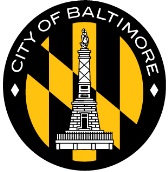 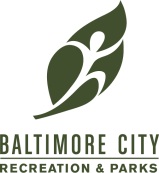 *Schedule subject to change based on program attendance, please call before arriving. Code Red Schedule: 	Session 1 12:00-2:00 PM	Session 2 2:30-4:30 PM	 Session 3 5:00-7:00 PMProgram/FeesProgram Name:				                   Daily Rate:			                       Season Pass:Lap/Open Swim				                   $1 per shift per person			           $15 per personGeneral Information:ADULT Swim: 21 and over with proper ID REQUIRED!Children: 13 years of age and under- MUST be accompanied by an adult 21 years of age and older- AT ALL TIMES! FAMILY swim: FAMILY MUST include an adult (21+ with ID) Health and Safety Inspections: This is a vital part of our Aquatic operation. During this time, the water chemistry is tested and adjustments are made if necessary. This time is also used for In-Service Training for the staff.Proper Swimwear must be worn at all times, regardless if you are swimming or not.For more information call the Aquatics office at 410/396/3838.The Department of Parks and Recreation and their staff are not responsible for lost or stolen property. MondayTuesdayWednesdayThursdayFridaySaturdaySundayPOOL CLOSEDPOOL CLOSEDPOOL CLOSEDPOOL CLOSEDPOOL CLOSEDPool CLOSEDPOOL CLOSEDPOOL CLOSEDPOOL CLOSEDPOOL CLOSEDPOOL CLOSEDopen swim12:00pm-2:00 PMPool CLOSEDOPEN swim12:00-2:00OPEN swim12:00-2:00OPEN swim12:00-2:00OPEN swim12:00-2:00OPEN swim12:00-2:00open swim12:00pm-2:00 PMPool CLOSEDHealth and safety inspectionPool closed2:00-2:30 PMHealth and safety inspectionPool closed2:00-2:30 PMHealth and safety inspectionPool closed2:00-2:30 PMHealth and safety inspectionPool closed2:00-2:30 PMHealth and safety inspectionPool closed2:00-2:30 PMopen swim12:00pm-2:00 PMPool CLOSEDopen swim2:30-5:00 PMopen swim2:30-5:00 PMopen swim2:30-5:00 PMopen swim2:30-5:00 PMopen swim2:30-5:00 PMopen swim12:00pm-2:00 PMopen SWIM1:00-4:00 PMopen swim2:30-5:00 PMopen swim2:30-5:00 PMopen swim2:30-5:00 PMopen swim2:30-5:00 PMopen swim2:30-5:00 PMHEALTH AND SAFETY INSPECTION2:00-2:30 PMopen SWIM1:00-4:00 PMopen swim2:30-5:00 PMopen swim2:30-5:00 PMopen swim2:30-5:00 PMopen swim2:30-5:00 PMopen swim2:30-5:00 PMopen swim2:30-5:00 PMopen SWIM1:00-4:00 PM